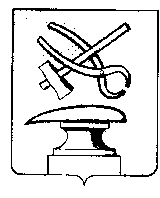  АДМИНИСТРАЦИЯ ГОРОДА КУЗНЕЦКА ПЕНЗЕНСКОЙ ОБЛАСТИПОСТАНОВЛЕНИЕот____________№ _______                                                                                           г. КузнецкО внесении изменений в постановление администрации города Кузнецка 09.12.2011 № 1372 «Об определении официального печатного издания и официального сайта в информационно-телекоммуникационной сети «Интернет» для размещения информации о приватизации имущества, находящегося в муниципальной собственности города Кузнецка Пензенской области»В соответствии с Федеральным законом от 21.12.2001 № 178-ФЗ «О приватизации государственного и муниципального имущества», решением Собрания представителей города Кузнецка от 28.06.2018 N 39-60/6 «Об утверждении Порядка принятия решений об условиях приватизации имущества, находящегося в собственности города Кузнецка Пензенской области», руководствуясь ст. 28 Устава города Кузнецка Пензенской области, АДМИНИСТРАЦИЯ ГОРОДА КУЗНЕЦКА ПОСТАНОВЛЯЕТ:1. Внести в постановление администрации города Кузнецка 09.12.2011 № 1372 «Об определении официального печатного издания и официального сайта в информационно-телекоммуникационной сети «Интернет» для размещения информации о приватизации имущества, находящегося в муниципальной собственности города Кузнецка Пензенской области»  следующие изменения:1.1. В наименовании постановления слова «официального печатного издания и» исключить.1.2. В преамбуле постановления слова  «решением Собрания представителей города Кузнецка от 24.11.2005 № 130-22/4 «О порядке приватизации имущества города Кузнецка» исключить.1.3. Пункт 1 постановления изложить в следующей редакции:«1. Определить, что информация о приватизации (продаже, итогах продажи) имущества, находящегося в муниципальной собственности города Кузнецка Пензенской области, в том числе продаже муниципального имущества в электронной форме, подлежит размещению на официальном сайте Российской Федерации в сети «Интернет» для размещения информации о проведении торгов, определенном Правительством Российской Федерации, а также на официальном сайте комитета по управлению имуществом города Кузнецка в сети «Интернет» (www.kumi-kuz.ru) и официальном сайте администрации города Кузнецка в сети «Интернет» (www.gorodkuzneck.ru). ».1.4. Пункт 3 постановления изложить в следующей редакции:«3. Настоящее постановление вступает в силу на следующий день после дня его официального опубликования. ».2. Настоящее постановление подлежит официальному опубликованию.3. Контроль за исполнением настоящего постановления возложить на председателя комитета по управлению имуществом города Кузнецка Садовникова П.Г.Глава администрации города Кузнецка                                   С.А. Златогорский